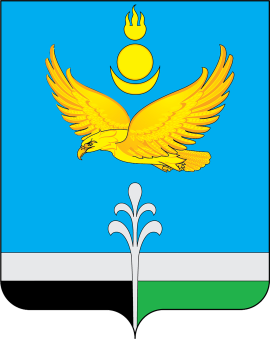 Муниципальное образование «Нукутский район»ДУМА МУНИЦИПАЛЬНОГО ОБРАЗОВАНИЯ«НУКУТСКИЙ  РАЙОН»Седьмой созыв РЕШЕНИЕ28 октября 2022 г.                                    № 67                                                 п. НовонукутскийО деятельности ОГКУ «Центр занятости населенияНукутского района» за 9 месяцев 2022 годаЗаслушав и обсудив информацию директора областного государственного казенного учреждения «Центр занятости населения Нукутского района» О.Ю.Шараповой «О деятельности ОГКУ «Центр занятости населения Нукутского района» за 9 месяцев 2022 года», руководствуясь статьей 27 Устава муниципального образования «Нукутский район», ДумаРЕШИЛА:1. Информацию директора областного государственного казенного учреждения «Центр занятости населения Нукутского района» Шараповой О.Ю. «О деятельности ОГКУ «Центр занятости населения Нукутского района» за 9 месяцев 2022 года» принять к сведению (прилагается).2. Рекомендовать Отделу образования Администрации МО «Нукутский район» (Горохова В.И.) в рамках реализации муниципальной программы "Образование» на 2019 - 2024 годы" увеличить финансирование муниципальных образовательных учреждений района в части оплаты труда несовершеннолетних граждан, привлекаемых на временные работы в свободное от учебы время. 3. Рекомендовать главам муниципальных образований Нукутского района совместно с работодателями, осуществляющими хозяйственную деятельность на территориях поселений:- организовать и привлечь безработных граждан к временным, общественным работам в соответствии с требованиями трудового законодательства Российской Федерации;- организовать и привлечь несовершеннолетних граждан к временным работам в соответствии с требованиями трудового законодательства Российской Федерации.4. Опубликовать настоящее решение с приложением в печатном издании «Официальный курьер» и разместить на официальном сайте муниципального образования «Нукутский район».Председатель Думы муниципального образования «Нукутский район»                                                                          К.М. БаторовПриложениек  решению ДумыМО «Нукутский район»от 28.10.2022 г. № 67 О деятельности ОГКУ «Центр занятости населения Нукутского района» за 9 месяцев 2022 годаОбластное государственное казенное учреждение «Центр занятости населения Нукутского района» (далее – Центр занятости населения) создан в целях обеспечения на территории муниципального образования реализации, гарантированного государством права граждан на защиту от безработицы путем оказания населению и работодателям государственных услуг в области содействия занятости, трудовой миграции.В Центре занятости населения на сегодня работают 18 человек, в том числе в Нукутском районе - 11 сотрудников, в Балаганском районе - 7 человек. Годовой объем лимитов на 2022 год составил 31640,0 тыс.рублей, в том числе на активную политику – 21910,0 тыс.рублей. Центр занятости населения оказывает следующие государственные услуги ищущим работу гражданам:Содействие гражданам в поиске подходящей работы;Организация профессиональной ориентации граждан в целях выбора сферы деятельности (профессии), трудоустройства, прохождения профессионального обучения и получения дополнительного профессионального образования;Психологическая поддержка безработных граждан;Организация профессионального обучения и дополнительного профессионального образования безработных граждан, включая обучение в другой местности;Организация временного трудоустройства несовершеннолетних граждан в возрасте от 14 до 18 лет в свободное от учебы время, безработных граждан, испытывающих трудности в поиске работы, безработных граждан в возрасте от 18 до 25 лет, имеющих среднее профессиональное образование или высшее образование и ищущих работу в течении года с даты выдачи им документа об образовании и о квалификации;Социальная адаптация безработных граждан на рынке труда;Содействие началу осуществления предпринимательской деятельности  безработных граждан, включая оказание гражданам, признанным в установленном порядке безработными, и гражданам, признанным в установленном порядке безработными и прошедшим профессиональное обучение или получившим дополнительное профессиональное образование по направлению органов службы занятости, единовременной финансовой помощи при государственной регистрации в качестве индивидуального предпринимателя, государственной регистрации создаваемого юридического лица, государственной регистрации крестьянского (фермерского) хозяйства, постановке на учет физического лица в качестве налогоплательщика налога на профессиональных доход;Содействие безработным гражданам в переезде и безработным гражданам и членам их семей в переселении в другую местность для трудоустройства по направлению органов службы занятости;Организация сопровождения при содействии занятости инвалидов; Содействие работодателям в подборе необходимых работников. За 9 месяцев 2022 года в ОГКУ «Центр занятости населения Нукутского района» обратилось за оказанием услуг по содействию в поиске работы 574 граждан (9 мес. 2021 г. - 595 гр.; 2021 г. - 684 гр.).Признано безработными 318 граждан (9 мес. 2021 г. - 420 гр.; 2021 г. - 499 гр.).Работа с гражданами осуществлялась через портал «Работа в России». В 2022 году минимальный размер пособия по безработице составил 1800,0 рублей, максимальный 15350,0 рублей. За 9 месяцев 2022 года безработным гражданам перечислено пособие по безработице в размере 9156,8 тыс. рублей. Уровень трудоустройства составил 71% (9 мес. 2021 г. – 66%; 2021 г. - 66%), в том числе трудоустроено по направлению Центра занятости населения 36% (206 чел.).За 9 месяцев 2022 года трудоустроено 408 человек (9 мес. 2021 г. - 390 чел.; 2021 г. -452 чел.), в том числе на временные работы - 208 человек, на постоянную работу - 20 человек.По следующим направлениям: сельское хозяйство - 35 чел.; добыча полезных ископаемых - 1 чел.; обрабатывающие производства - 1 чел.; обеспечение электрической энергией - 1 чел.; водоснабжение, водоотведение - 1 чел.; строительство - 7 чел.; торговля - 23 чел.; общественное питание - 1 чел.; деятельность финансовая и страхование - 2 чел.; государственное управление, социальные услуги - 24 чел.; образование - 117 чел.; здравоохранение - 16 чел.; культура, спорт, организация досуга - 2 чел. и 174 чел. с неопределённым оквэдом.На 01 октября 2022 года в Центре занятости состоит на учете 98 граждан (9 мес. 2021 г. - 89 гр.; 2021 г. - 93 гр.). Уровень регистрируемой безработицы по состоянию на           01 октября 2022 года составил 1,2% от численности трудоспособного населения (9 мес. 2021 г. - 1,2 %;  2021 г. - 1,2%).Основные причины нетрудоустройства: отсутствие подходящих вакансий, транспортная доступность, прохождение профобучения, вахтовый метод, отказ от работодателя.За 9 месяцев 2022 года в Центр занятости населения заявлено 453 вакансии от 73 работодателей (за 9 мес. 2021 года – 631 вакансия от 81 работодателя). Средняя заработная плата по заявленным вакансиям составила 26504,0 рубля.На 01 октября 2022 года в банке вакансий всего 118 вакансий, в том числе рабочих вакансий - 52. Из рабочих специальностей, в основном, востребованы вакансии: подсобный рабочий, уборщик служебных помещений, водитель автомобиля. В Нукутском районе сохраняется дефицит врачебных кадров по узким специальностям (26 вакансий в области здравоохранения), преподавателей (27 вакансий в области образования). Для расширения банка вакансий и повышения эффективности взаимодействия с работодателями проводится работа с Администрацией МО «Нукутский район», главами сельских поселений по выявлению действующих работодателей и вновь образованных. Работодателям направляются официальные письма о недопустимости нарушений обязательных требований законодательства в сфере занятости юридическими и индивидуальными предпринимателями с разъяснением действующих норм правовых актов.В целях обеспечения защиты граждан от безработицы и содействия в трудоустройстве реализуется ведомственная целевая программа «Содействие занятости населения Иркутской области» на 2019 - 2024 годы, утвержденная приказом министерства труда и занятости Иркутской области от 24.10.2018 года № 54-мпр.В целях реализации данной программы Центром занятости организовывается:Организация оплачиваемых общественных работВ целях обеспечения занятости безработных граждан, совместно с предприятиями, организациями Нукутского района и при участии органов местного самоуправления, Центром занятости населения за 9 месяцев 2022 года было заключено 5 договоров «О совместной работе по организации временных оплачиваемых общественных работ». За данный период Центром занятости населения организовано временное трудоустройство для 6 безработных граждан (2021 г. - 46). Затраты на выплату безработным гражданам в период участия их в оплачиваемых общественных работах составили 14377,0 руб. Право на участие в общественных работах имели: длительно безработные, не работающие более года и впервые ищущие работу, и уволенные после окончания сезонных работ.Основными видами работ в данном направлении стали:- озеленение и благоустройство территорий, развитие лесопаркового хозяйства, зон отдыха и туризма;- организация сбора отходов;- уборка снега, покраска, побелка;- проведение ремонтных работ.Основные востребованные специальности на общественные работы: рабочий по благоустройству населенных пунктов, технический работник, уборщица и пр.Средний период участия в общественных работах составляет 1 месяц.С апреля 2022 года Центром занятости населения организована работа по реализации дополнительных мероприятий, направленных на снижение напряженности на рынке труда. Все организации были проинформированы о предоставлении субсидии из областного бюджета работодателям - юридическим лицам (за исключением государственных и муниципальных учреждений), индивидуальным предпринимателям в целях возмещения затрат на частичную оплату труда при организации общественных работ для граждан, зарегистрированных в органах службы занятости в целях поиска подходящей работы, включая безработных граждан. Заключено 8 соглашений на сумму 1883,68 тыс. рублей на выплату заработной платы 29 работникам в течение трех месяцев участия в общественных работах.Содействие в трудоустройстве незанятых инвалидовС 01 января по 01 октября 2022 года в Центр занятости населения обратились 9 инвалидов за предоставлением государственных услуг в сфере занятости населения, в том числе 4 инвалида молодого возраста (18 – 44 лет). По состоянию на 01 октября 2022 года на учете в Центре занятости населения состоят 2 инвалида, в том числе 2 инвалида молодого возраста. Из 9 обратившихся граждан: инвалиды I группы - 0, II группы - 0 и III группы - 9. Трудоустроено 4 инвалида, из них: - ОГБУЗ «Нукутская РБ» по специальности уборщик служебных помещений; - МБОУ Целинная СОШ по специальности машинист (кочегар) котельной;-  ИП Шамбуева О.А. по специальности фасовщица;- ИП Глава КФХ Сергеев К.К. по специальности сторож (вахтер), субсидируемое рабочее место. Субсидия предоставлена работодателю в размере 65000,0 рублей.Субсидии предоставляются юридическим лицам (за исключением государственных (муниципальных) учреждений) и индивидуальным предпринимателям - производителям товаров, работ, услуг, крестьянским (фермерским) хозяйствам, осуществляющим свою деятельность на территории Иркутской области и оказывающим услуги по содействию в трудоустройстве многодетных родителей, родителей, воспитывающих детей-инвалидов, незанятых инвалидов на оборудованные (оснащенные) для них рабочие места.Предоставление субсидий осуществляется в размере:1) не более 65,0 тыс. рублей для оборудования (оснащения) 1 рабочего места (в том числе специального) для трудоустройства незанятого инвалида III группы инвалидности;2) не более 72,0 тыс. рублей для оборудования (оснащения) 1 рабочего места (в том числе специального) для трудоустройства незанятого инвалида II группы инвалидности;3) не более 100,0 тыс. рублей для оборудования (оснащения) 1 рабочего места (в том числе специального) для трудоустройства незанятого инвалида I группы инвалидности;4) не более 30,0 тыс. рублей для оборудования (оснащения) 1 рабочего места (в том числе надомного) для трудоустройства родителя, воспитывающего ребенка-инвалида, многодетного родителя.Мероприятия по содействию в трудоустройстве инвалидов:- информирование инвалида о свободных рабочих местах и вакантных должностях; - содействие в составлении резюме и направление резюме работодателям;- организация собеседований с работодателем (при необходимости участие специалистов Центра занятости населения в собеседованиях инвалидов и работодателей с целью возможного оказания психологической помощи инвалидам);- организация профессиональной ориентации граждан в целях выбора сферы деятельности профессии (трудоустройства), прохождения профессионального обучения и получения дополнительного профессионального образования;- психологическая поддержка безработных граждан;- организация профессионального обучения и дополнительного профессионального образования безработных граждан, включая обучение в другой местности;- социальная адаптация безработных граждан;- организация ярмарок вакансий и учебных рабочих мест для инвалидов, в том числе инвалидов молодого возраста; - консультирование работодателей, принимающих на работу инвалидов, по вопросам: определения мероприятий по оснащению (оборудованию) специального рабочего места для трудоустройства инвалида, оказание помощи в освоении инвалидами трудовых обязанностей и передвижения на территории работодателя, содействие в организации наставничества (при необходимости), в том числе силами работодателя. 3) СтажировкаВ первом полугодии 2022 года реализовано мероприятие по прохождению выпускниками стажировки у работодателей - юридических лиц (кроме государственных и муниципальных учреждений), индивидуальных предпринимателей, и соответственно предоставлением субсидии из областного бюджета в целях возмещения затрат на оплату труда выпускников и выплат работникам за наставничество. В мае 2022 года заключено 2 соглашения с ИП главой КФХ Платохоновой А.С. о трудоустройстве 1 выпускника, окончивших в 2021 году среднее профессиональное образовательное учреждение на должность тракториста сроком на 3 месяца. Также заключено соглашение с ИП главой КФХ Сергеевым К.К. на прохождение стажировки 2-х выпускников на должность повара.Сумма финансирования данного мероприятия составляет 191,0 тыс. рублей. За выпускниками закреплен наставник, помогающий в адаптации на новом месте работы. На данную статью расходов выделены финансовые средства в сумме 95,4 тыс. рублей.Для проведения стажировки проводится совместная работа с Заларинским Агропромышленным техникумом и работодателями Нукутского района.СамозанятостьВ мае 2022 года состоялось заседание комиссии по рассмотрению бизнес-планов по самозанятости населения. В состав комиссии входит специалист по развитию малого и среднего предпринимательства управления экономического развития и труда Администрации МО «Нукутский район». Рассмотрен 1 бизнес-план на получение субсидии на содействие самозанятости населения. Контрольный показатель, доведенный до Центра занятости населения, составляет 1. В результате одному гражданину оказана единовременная финансовая помощь на содействие самозанятости в сумме 96000,0 рублей. В июне гражданин зарегистрирован в качестве индивидуального предпринимателя и открыл кафе.Временное трудоустройство несовершеннолетних гражданЗа 9 месяцев 2022 года Центром занятости населения трудоустроено 97 несовершеннолетних граждан (2021г. - 72 чел.) в возрасте от 14 до 18 лет в свободное от учебы время, в том числе:57 чел. - из многодетных, неполных семей;83 чел. - из малообеспеченных семей; 3 чел. - из семей безработных граждан;6 чел. - подростки, состоящие на разных видах профилактического учета. Заключены 33 договора на сумму 214805,13 рублей, в том числе трудоустроено:Подростки трудоустраивались по профессиям, не требующим специальной подготовки: озеленение и благоустройство территорий (посадка рассады, ремонтно-строительные работы, не требующей квалификации, подсобные работы, ремонт мебели и оборудования, уборка территорий).За 9 месяцев 2022 года, для несовершеннолетних граждан Центром занятости населения проводилось мероприятие в виде Единого информационного дня содействия занятости для несовершеннолетних, в котором приняли участие 28 несовершеннолетних граждан; декада «Выбирай профессию» для выпускников школ 9 - 11 кл. Организована работа «горячей телефонной линии» по вопросам занятости несовершеннолетних граждан. Профориентационное мероприятие в летнем лагере в форме игры и тестирования на определение профессиональных склонностей. В мероприятии приняли участие 18 несовершеннолетних граждан. Раздача информационных материалов (буклетов, листовок, плакатов и др.), информационные   стенды, предоставление свободного доступа к нормативно правовым актам, определяющие права и обязанности несовершеннолетних граждан в сфере занятости, информирование в районной газете «Свет Октября», в мессенджере «Вайбер», на официальном сайте Министерства труда и занятости Иркутской области.Квотирование рабочих мест для несовершеннолетнихВ соответствии с Законом Иркутской области от 06.03.2014 г. № 22-ОЗ «О квотировании рабочих мест для несовершеннолетних»  на территории Нукутского района находится две организации - МБОУ Новонукутская СОШ и ООО «КНАУФ ГИПС БАЙКАЛ»,  имеющие среднесписочную численность работников более 100 человек, в которой предусмотрено квотирование рабочих мест для несовершеннолетних граждан,  где в соответствии с предоставляемыми сведениями о потребности в работниках создано 1 квотируемое рабочее место, штатное расписание утверждено. За 9 месяцев 2022 года в МБОУ Новонукутская СОШ был трудоустроен 1 подросток на квотируемое рабочее место для несовершеннолетних.Профессиональное обучение и профориентацияЗа отчетный период Центром занятости населения направлены на профессиональное обучение 16 граждан (2021 г. - 26 человек) за счет средств областного бюджета. Основными специальностями, по которым проводилось профессиональное обучение в 2022 году являются: водители транспортных средств (машинист-бульдозера, машинист-экскаватора), парикмахер, специалист по маникюру, бухгалтер и инспектор складского учета.Данные профессии были получены в следующих образовательных учреждениях:- ГАПОУ ИО «Заларинский агропромышленный техникум»: 5 человек «Машинист-бульдозера», 5 человек «Машинист экскаватора»;- ГАПОУ ИО «Центр обучения и содействия трудоустройству»: 1 человек - «Парикмахер», 1 человек - «Автоматизация складского учета», 1 человек- «Мастер по маникюру», 1 человек - «1С Бухгалтерия»;- ЧУ ДПО УЦ «ПРАКТИКУМ»: 2 человека - «Управление персоналом» и «Государственное и муниципальное управление».Обучение для безработных граждан проведено на сумму 175600,0 рублей, проезд -   3752,0 рубля, проживание – 69960,0 рублей.Продолжается работа по направлению отдельных категорий граждан, в том числе ищущих работу и обратившихся в Центр занятости населения, включая безработных граждан, для прохождения профессионального обучения и дополнительного профессионального образования в рамках федерального проекта «Содействие занятости» национального проекта «Демография». Так за 9 месяцев 2022 года подали заявку на обучение 108 граждан, в том числе безработные граждане - 63; иные (граждане в возрасте 50 лет и старше, граждане предпенсионного возраста; женщины, находящиеся в отпуске по уходу за ребенком до достижения им возраста 3-х лет; женщины, не состоящие в трудовых отношениях и имеющие детей дошкольного возраста в возрасте от 0 до 7 лет) -45 граждан. На 01 октября 2022 года прошли обучение по проекту «Демография» 32 безработных граждан.ОсужденныеЗа 9 месяцев 2022 года в Центр занятости населения обратилось 3 гражданина, освободившихся из мест лишения свободы. Данным гражданам оказаны государственные услуги по профессиональной ориентации, по психологической поддержке, проведена беседа о положении на рынке труда.По состоянию на 01 октября 2022 года:- 1 гражданин заключил социальный контракт на развитие ЛПХ;- 1 гражданин временно трудоустроен к ИП Глава КФХ Зангеев В.К. подсобным рабочим на субсидируемое рабочее место. Субсидия предоставлена работодателю в размере 39000,0 рублей.Субсидии предоставляются юридическим лицам (за исключением государственных (муниципальных) учреждений) и индивидуальным предпринимателям - производителям товаров, работ, услуг, крестьянским (фермерским) хозяйствам, оказывающим услуги по содействию в трудоустройстве освобожденных лиц и (или) лиц, осужденных условно по направлениям Центров занятости населения.Субсидии предоставляются на финансовое обеспечение (возмещение) работодателям следующих затрат:1) на оплату труда освобожденных лиц, лиц, осужденных условно, в размере не более одного установленного законодательством Российской Федерации минимального размера оплаты труда, увеличенного на районный коэффициент, установленный Правительством Российской Федерации;2) на уплату страховых взносов на обязательное пенсионное, социальное и медицинское страхование за освобожденных лиц, лиц, осужденных условно, работников (в части выплат работникам за наставничество над несовершеннолетними).9) ПереездСодействие безработных граждан в переезде в другую местность для временного трудоустройства по имеющейся у них профессии (специальности) по направлению Центра занятости населения.Безработным гражданам при переезде в другую местность для трудоустройства по направлению органов службы занятости оказывается финансовая поддержка, включающая:1) оплату стоимости проезда к месту работы и обратно, за исключением случаев, когда переезд работника осуществляется за счет средств работодателя;2) суточные расходы за время следования к месту работы и обратно;3) оплату найма жилого помещения, за исключением случаев, когда работодатель предоставляет работнику жилое помещение.В 2022 году оказано содействие 1 гражданину (трудоустроен в г.Иркутск) по специальности медицинский консультант в ООО «Медуница». Финансовая поддержка составила 51788,0 рублей.Организация работы по предоставлению социальной помощи на основании социального контрактаС 2021 года особый акцент ставится на социальные контракты, организацию работы по борьбе с бедностью и трудоустройством малоимущих граждан. Проводится совместная работа с работниками социальной защиты населения, с главами сельских поселений, с работодателями. По состоянию на 01 октября 2022 года 20-ти гражданам Нукутского района оказана помощь для оформления социального контракта по мероприятию «Поиск работы». Из 20-ти граждан 18 были трудоустроены на территории Нукутского района.Реализация Постановления Правительства РФ от 13.03.2021 г. № 362 «О государственной поддержке в 2022 году юридических лиц, включая некоммерческие организации, и индивидуальных предпринимателей в целях стимулирования отдельных категорий граждан»В соответствии с данным Постановлением работодатели смогут получить субсидию по найму безработных.Целью предоставления субсидии является частичная компенсация затрат работодателя на выплату заработной платы работникам из числа трудоустроенных граждан, которые относится к категории молодежи в возрасте до 30 лет.Размер субсидии на одно рабочее место может составить порядка 50,0 тысяч рублей. Выплаты делятся на три части. Это МРОТ, увеличенный на сумму страховых взносов в государственные внебюджетные фонды и районный коэффициент. Первую субсидию в размере МРОТ работодатель получит после первого месяца, второй МРОТ – через три месяца, третий МРОТ – еще через три. Центром занятости проводилась работа по информированию работодателей Нукутского района.  По состоянию на 01 октября 2022 года трудоустроено 12 граждан.Так, до конца 2022 года нам необходимо организовать при участии глав муниципальных образований, совместно с работодателями района:1) временное трудоустройство безработных граждан, испытывающих трудности в поиске работы (инвалиды; лица, освобожденные из учреждений, исполняющих наказание в виде лишения свободы; лица предпенсионного возраста; одинокие и многодетные родители, воспитывающих несовершеннолетних детей, детей-инвалидов и т.д.) - 10 чел.;2) трудоустроить 15 граждан в возрасте до 30 лет в рамках Постановления РФ от    13 марта 2021 г. № 362 «О государственной поддержке в 2022 году юридических лиц, включая некоммерческие организации, и индивидуальных предпринимателей в целях стимулирования занятости отдельных категорий граждан»;3) направить на прохождение обучения 14 граждан, в том числе по национальному проекту «Демография» 7 граждан.Директор ОГКУ «Центр занятостинаселения Нукутского района»						О.Ю.Шарапова Администрация МО «Новонукутское» - 10 чел.;МБОУ Тангутская СОШ - 2 чел.;МБОУ Ворот-Онгойская ООШ - 3 чел.;МБОУ Хадаханская СОШ - 2 чел.;МБОУ Новонукутская СОШ - 24 чел.;МБОУ Целинная СОШ - 3 чел.;МБОУ Алтарикская СОШ - 4 чел.;МБОУ Большебаяновская ООШ - 1 чел.;МБОУ Р-Мельхитуйская ООШ - 1 чел.;МБОУ Верхне-Куйтинская ООШ - 4 чел.;МБОУ Новоленинская СОШ - 5 чел.;МБОУ Зунгарская ООШ - 2 чел.;МБОУ Нукутская СОШ - 8 чел.;МБОУ Закулейская СОШ - 2 чел.;МБОУ Первомайская СОШ - 4 чел.;Администрация МО «Целинный» - 3 чел.;КДЦ МО «Нукуты» - 5 чел.;Администрация МО «Хадахан» - 4 чел.;Администрация МО «Новоленино» - 4 чел.;Администрация МО «Закулей» - 2 чел.Администрация МО «Хареты» - 4 чел.